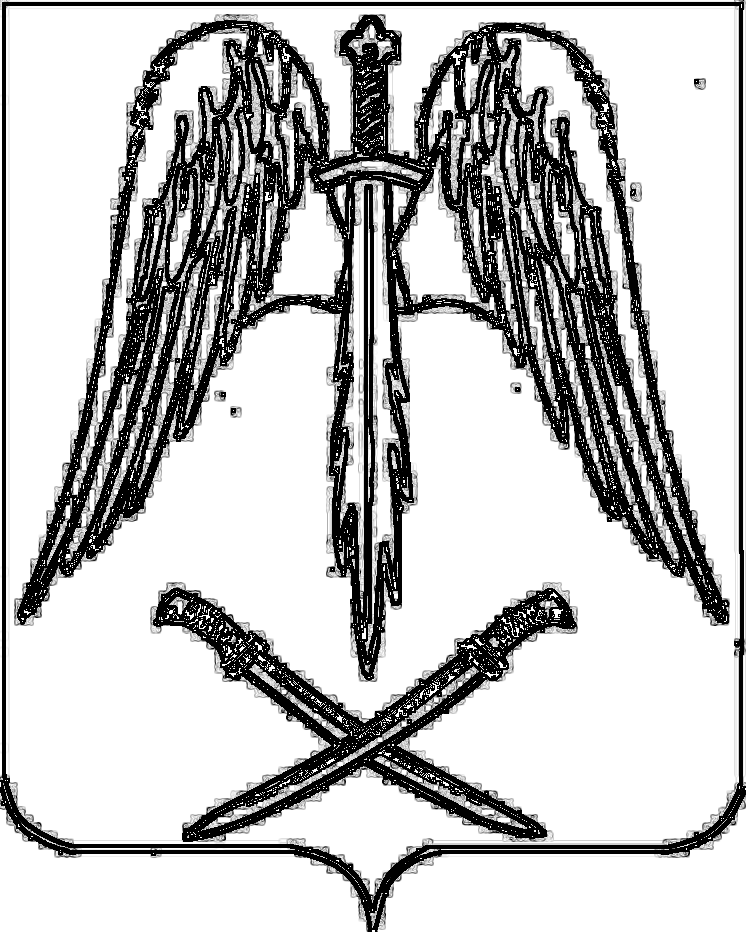 ПОСТАНОВЛЕНИЕ       АДМИНИСТРАЦИИ АРХАНГЕЛЬСКОГО СЕЛЬСКОГО ПОСЕЛЕНИЯ ТИХОРЕЦКОГО РАЙОНАот 12.08.2019                                                                                                        № 129станица АрхангельскаяО внесении изменений в постановление администрации Архангельского сельского поселения Тихорецкого района                     от 24 октября 2017 года № 118 «Об утверждении Порядка проведения общественного обсуждения проекта муниципальной программы Архангельского сельского поселения Тихорецкого района «Формирование современной городской среды» на 2018-2024 годы и Порядка организации деятельности общественной комиссииВ целях обеспечения объективной оценки доступности, беспрепятственности и безопасности реализуемых мероприятий по благоустройству территорий и на основании постановления Правительства Российской Федерации от 10 февраля 2017 года № 169 «Об утверждении Правил предоставления и распределения субсидий из федерального бюджета бюджетам субъектов Российской Федерации на поддержку государственных программ субъектов Российской Федерации и муниципальных программ формирования современной городской среды», письма Министерства строительства и Жилищно- коммунального хозяйства Российской Федерации    от 02 июля 2019 года № 23691-ВЯ/06, , п о с т а н о в л я ю:1.Внести в постановление администрации Архангельского сельского поселения Тихорецкого района от 24 октября 2017 года № 118                              «Об утверждении Порядка проведения общественного обсуждения проекта муниципальной программы Архангельского сельского поселения Тихорецкого района «Формирование современной городской среды» на 2018-2024 годы и Порядка организации деятельности общественной комиссии» (с изменением            от 21 марта 2019 года № 36) следующие изменения:1.1. Приложение № 2 изложить в новой редакции, согласно приложению к настоящему постановлению.1.2. Пункт 3 приложения № 3 изложить в следующей редакции: «Общественная комиссия формируется из представителей администрации Архангельского сельского поселения Тихорецкого района, представителей политических партий и движений, общественных организаций, общероссийских общественных организаций, занимающихся вопросами маломобильных групп населения, представителей Государственной инспекции по безопасности дорожного движения, по делам гражданской обороны, чрезвычайным ситуациям и пожарной безопасности.»2. Начальнику общего отдела  администрации Архангельского сельского поселения Тихорецкого района  (Черемисина) обеспечить официальное обнародование  настоящего постановления в установленном порядке и его размещение на официальном сайте администрации Архангельского сельского поселения Тихорецкого района в информационно-телекоммуникационной сети «Интернет».3.Постановление вступает в силу со дня официального обнародования.Исполняющий обязанности главыАрхангельского сельского поселенияТихорецкого района                                                                              Н.А. БулатоваПРИЛОЖЕНИЕ к постановлению администрации  Архангельского сельского поселения Тихорецкого района от 12.08.2019 № 129«ПРИЛОЖЕНИЕ № 2УТВЕРЖДЕНОпостановлением администрации Архангельского сельского поселения Тихорецкого района от 24.10.2017 № 118(в редакции постановление администрации Архангельского сельского поселения Тихорецкого района от 12.08.2019 № 129)СОСТАВобщественной комиссии для организации общественного обсуждения проекта муниципальной программы Архангельского сельского поселения Тихорецкого района «Формирование современной городской среды» на 2018-2024 годы»Начальник общего отдела администрацииАрхангельского  сельского поселенияТихорецкого района                                                                         А.В. ЧеремисинаБулатова НатальяАлександровна- заместитель главы Архангельского сельского поселения Тихорецкого района, председатель комиссии;Черемисина АннаВладимировна- начальник общего отдела администрации Архангельского сельского поселения Тихорецкого района, заместитель председателя комиссии;ВолковаЕлена Андреевна- специалист II категории администрации Архангельского сельского поселения Тихорецкого района, секретарь комиссии.Члены комиссии:Члены комиссии:Чаплыгина Елена Евгеньевна- специалист администрации Архангельского сельского поселения Тихорецкого района;Волокитина Елена Алексеевна - ведущий специалист администрации Архангельского сельского поселения Тихорецкого района;Сеферова АннаНиколаевна- ведущий специалист администрации Архангельского сельского поселения Тихорецкого района;МацегороваИрина ВикторовнаМакаренкоГалина Ивановна- Руководитель Тихорецкого исполнительного комитета Партии «ЕДИНАЯ РОССИЯ»;- председатель Совета ветеранов п. Малороссийского, по согласованию.Рафиков Ильмир АнваровичКучеренко МихаилВасильевич-  домком дома  по улице  Первомайской,40-а, ст. Архангельской Тихорецкого района, по согласованию.- председатель Совета ветеранов ст. Архангельской, депутат Совета Архангельского сельского поселения Тихорецкого района, по согласованию.Логвинов Юрий АлександровичПредседатель Тихорецкой районной организации Всероссийского Общества ИнвалидовТатаринцев Григорий ГригорьевичДиректор муниципального казенного учреждения "Центр развития Архангельского сельского поселения Тихорецкого района"Волобуева Лариса ЮрьевнаПредседатель территориального общественного самоуправления № 4 Архангельского сельского поселения Тихорецкого районаТаций Денис ЕвгеньевичНачальник обособленного подразделения № 66 Федерального государственного казенного учреждения  «14 отряд Федеральной противопожарной службы по Краснодарскому краю»Купин Евгений АлексеевичГосударственный инспектор дорожного надзора Группы дорожного надзора Отдела Государственной инспекции безопасности дорожного движения Отдела Министерства внутренних дел России по Тихорецкому району (по согласованию)